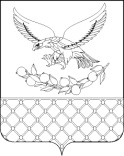 АДМИНИСТРАЦИЯ КОРЖЕВСКОГО СЕЛЬСКОГО ПОСЕЛЕНИЯ                                                        СЛАВЯНСКОГО  РАЙОНА  ПОСТАНОВЛЕНИЕот 10.12.2021                                                                                                                       № 240х. КоржевскийОб утверждении порядка организации газоснабжения населения Коржевского сельского поселения Славянского района В соответствии с Федеральным законом от 6 октября 2003 года № 131-ФЗ «Об общих принципах организации местного самоуправления в Российской Федерации», со статьями 7, 8.1 Федерального закона от 31 марта 1999 года 69-ФЗ «О газоснабжении в Российской федерации», Законом Краснодарского края от 8 августа 2016 года № 3459-КЗ «О закреплении за сельскими поселениями Краснодарского края отдельных вопросов местного значения городских поселений», п о с т а н о в л я ю: 1. Утвердить порядок организации газоснабжения населения Коржевского сельского  поселения Славянского района (прилагается). 2. Общему отделу (И.И. Зеленцовой) обнародовать настоящее постановление в установленном порядке и разместить на официальном сайте администрации Коржевского сельского поселения Славянского района в информационно-телекоммуникационной сети «Интернет».3. Контроль за выполнением настоящего постановления возложить на директора МКУ «Коржевский центр».4. Постановление вступает в силу на следующий день после его официального обнародования.Глава Коржевского сельского поселенияСлавянского района                                                                        Л.Н. ТрегубоваПРИЛОЖЕНИЕк постановлению администрацииКоржевского сельского поселения Славянского районаот 10.12.2021 года № 240Порядок организации газоснабжения населения Коржевского сельского  поселения Славянского района1. Настоящий Порядок организации газоснабжения населения Коржевского сельского поселения Славянского района (далее - Порядок), разработан в соответствии с Бюджетным кодексом РФ, Федеральным законом от 6 октября 2003 года № 131-ФЗ «Об общих принципах организации местного самоуправления в Российской Федерации», Федеральным законом от 31 марта 1999 года № 69-ФЗ «О газоснабжении в Российской федерации» (далее Федеральный закон № 69-ФЗ), Постановлением Правительства РФ от 10 сентября 2016 года № 903 «О порядке разработки и реализации межрегиональных и региональных программ газификации жилищно-коммунального хозяйства, промышленных и иных организаций» (далее - постановление Правительства РФ № 903) в целях организации газоснабжения населения Коржевского сельского поселения Славянского района. 2. На основании статьи 8.1 Федерального закона № 69-ФЗ, к полномочиям администрации Коржевского сельского поселения Славянского района (далее - администрация) относятся: - подготовка населения к использованию газа в соответствии с межрегиональными и региональными программами газификации жилищно-коммунального хозяйства, промышленных и иных организаций (далее - подготовка населения к использованию газа);- согласование схем расположения объектов газоснабжения, используемых для обеспечения населения газом (далее - схем расположения объектов газоснабжения).3. Администрация осуществляет полномочия, указанные в пункте 2 настоящего порядка, за счёт средств бюджета Коржевского сельского поселения Славянского района (в пределах средств, предусмотренных бюджетом Коржевского сельского поселения Славянского района на соответствующий финансовый год) (далее - местный бюджет). 4. В соответствии с постановлением Правительства РФ № 903, к мероприятиям по подготовке населения к использованию газа относятся, в том числе информирование населения о сроках, порядке, об условиях подключения к газораспределительным сетям, о прогнозируемой стоимости газа, расчёте максимальной потребности населенного пункта в газе, выделении в установленном порядке земельных участков для размещения объектов, используемых для обеспечения населения газом (далее - информация, информирование населения).5. Информирование населения осуществляется администрацией посредством размещения информации на официальном сайте администрации в информационно-телекоммуникационной сети «Интернет», в средствах массовой информации или в местах, специально установленных для обнародования муниципальных правовых актов.6. Распоряжением администрации назначается должностное лицо, ответственное за информирование населения.7. На основании постановления Правительства РФ № 903, региональные и межрегиональные программы газификации, формируемые на 5 лет и утверждаемые руководителями высших исполнительных органов государственной власти субъектов РФ, содержат в том числе подготовленные с использованием сведений единой электронной картографической основы схемы расположения объектов газоснабжения, используемых для обеспечения населения газом, проекты которых подлежат согласованию с органами местного самоуправления.8. Согласование проектов схем расположения объектов газоснабжения, для обеспечения населения газом, осуществляется администрацией в течение 7 (семи) дней со дня их поступления в администрацию в форме постановлений администрации, копии которых направляются уполномоченным исполнительным органом государственной власти субъектов РФ.9. За неисполнение, ненадлежащее исполнение настоящего Порядка, должностные лица и муниципальные служащие администрации несут ответственность в соответствии с законодательством РФ.Глава Коржевского сельскогопоселения                                                                               Л.Н.Трегубова